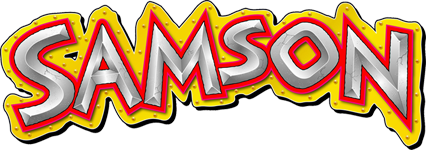 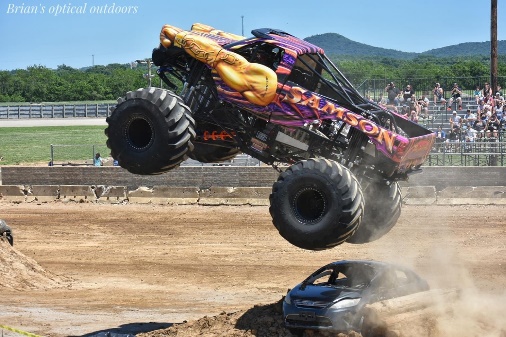 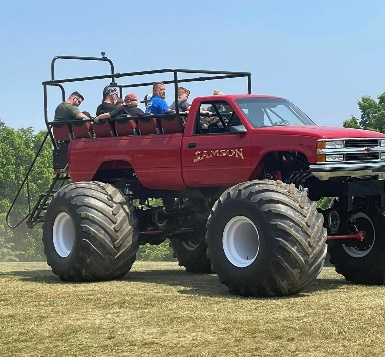                SAMSON MONSTER TRUCK MAIL IN MERCHANDISE ORDER FORM 		To order by mail print this form and provide the following info -			                           Shipping & Handling Charges **   Allow 2 weeks for delivery				$20 or Less ……………………………….. $12				$21 - $50 ………………………………….. $15				$51 - $75 ………………………………….. $20				$76 - $100 ………………………………… $25			          Ohio residence only – add 7.50% State Sales Tax		** WE DO NOT SHIP TO ALASKA, HAWAII, CANADA or INTERNATIONALLY **Mail order form with Check or Money Order made payable to Dan Patrick Enterprises Inc.Dan Patrick Enterprises Inc.Christine Patrick8564 Zane Trail Rd.Circleville, Ohio 43113If paying by credit card please furnish -Credit Card # -Expiration Date -3-digit Security Code -Billing name & address of the card -*If you wish to contact me by phone with cc info:  740-477-1006Thank-you!Christine Patrick740-477-1006samson1@samson4x4.com                      ITEMSIZEQUANTITYPRICE    TOTALSubtotal$Ohio Sales Tax 7.50%$Shipping/Handling$Order Total$NameAddressCityStateZipContact Number